STEP-MXO2-C硬件手册1.概述小脚丫STEP-MXO2-C是一款超小巧40脚DIP结构的FPGA开发板，与STEP-MXO2二代板是同系列产品。核心FPGA芯片选用了Lattice公司MXO2系列的4000HC产品，相比于第二代小脚丫STEP-MXO2，两者唯一的区别是STEP-MXO2-C板集成了STM32 MCU作为MXO2 FPGA下载器，其他板载资源如按键、拨码开关、数码管、LED等与二代板完全一致，引脚完全兼容。板上的36个FPGA IO接口都通过2.54mm通孔焊盘引出，可以和面包板配合使用。板卡尺寸为52mm X 18mm，能够灵活的嵌入到插座或者其他的系统中。STEP-MXO2-C板集成了STM32 MCU作为FPGA专用下载器，只需要一根USB连接线就能够完成FPGA的下载和板子的供电，使用更加方便。核心器件：Lattice LCMXO2-4000HC-4MG132    4320个LUT（查找表）资源    96Kbit User Flash，92Kbit RAM；    2+2路PLL+DLL；    嵌入式功能块（硬核）：一路SPI、一路定时器、2路I2C    支持DDR/DDR2/LPDDR存储器；    上电瞬时启动，启动时间<1ms；板载资源：    1 路Micro USB接口    2 位7段数码管；    2 个RGB三色LED；    4 路拨码开关；    4 路按键；    8 路用户LED；    36 个用户可扩展I/O（其中包括一路SPI硬核接口和一路I2C硬核接口）    集成 MCU专用下载器2.STEP-MXO2-C硬件简介：2.1 STEP-MXO2-C开发板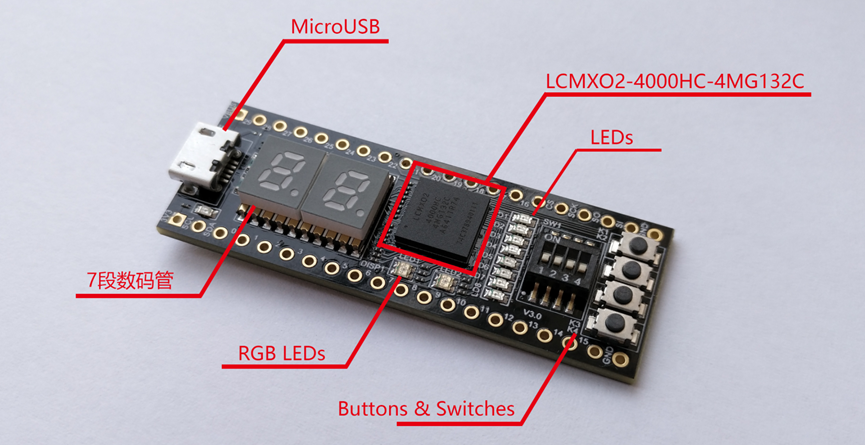 图2-1开发板板载资源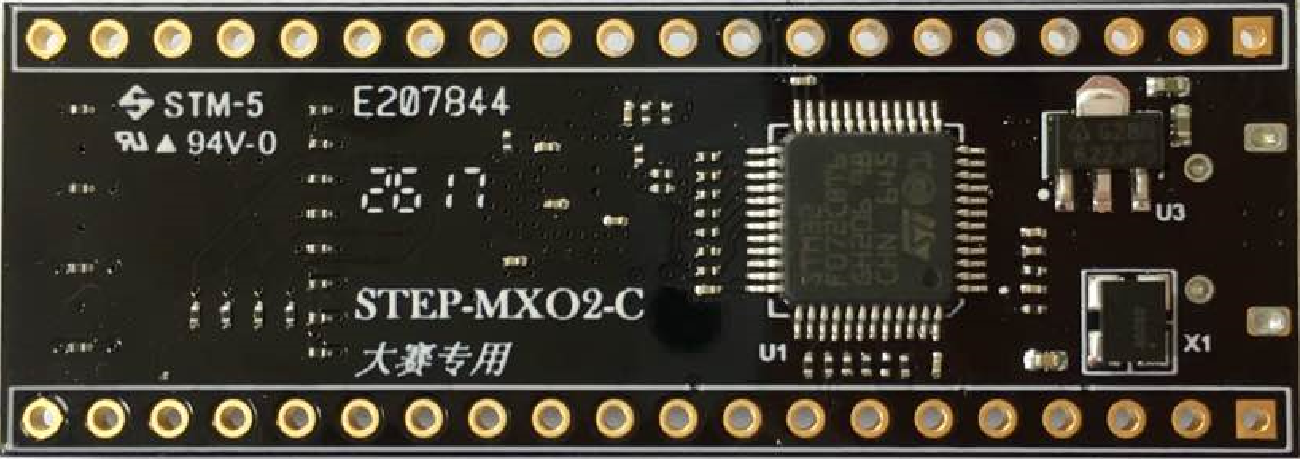 图2-1开发板背面布局2.2 MCU版专用编程器STEP-MXO2–C板集成了ST公司的STM32 MCU作为MXO2 FPGA专用编程器，用户只需要用一根Micro USB连接线连接PC后，在PC端会自动生成一个U盘，用户只需将Lattice Diamond设计工具生成的JED配置下载文件拷贝至该U盘，就能够自动完成FPGA下载编程工作。2.3 FPGA核心的FPGA芯片采用了Lattice LCMXO2-4000HC-4MG132，包括4320个LUT；96Kbit User Flash，92Kbit RAM；2+2路PLL+DLL；嵌入式功能块（硬核）：一路SPI、一路定时器、2路I2C等等。板上提供的系统时钟位12MHz，也可以使用片内的内部时钟作为系统时钟。FPGA芯片最大可用IO数为104个，除了36个IO引出到开发板DIP40的引脚上，FPGA 的IO还连接到板上的外设资源如数码管、按键、拨码开关和LED上。2.4 供电STEP-MXO2-C可以通过板上的Micro USB口5V供电，同时在DIP40的第1脚预留了VBUS口，可以外接5V电源实现供电。2.5 时钟板上提供了12MHz的有源晶振作为FPGA外部时钟源（C1），该12MHz时钟也作为下载器的时钟信号。在应用要求不高的场合可以使用FPGA内部时钟作为系统时钟。2.6 七段数码管STEP-MXO2-C上设计配备了一个2位的贴片7段数码管，方便用户更直观学习数字电路的实验。数码管大小只有0.2英寸。2.7 三色LED2路的全彩色RGB LED2.8 拨码开关STEP-MXO2-C提供了一个4位的贴片拨码开关2.9 按键STEP-MXO2-C提供了4路的按键2.10 用户LED板上提供了8位的用户LED2.11 管脚分配FPGA芯片LCMXO2-4000HC-4MG132管脚分配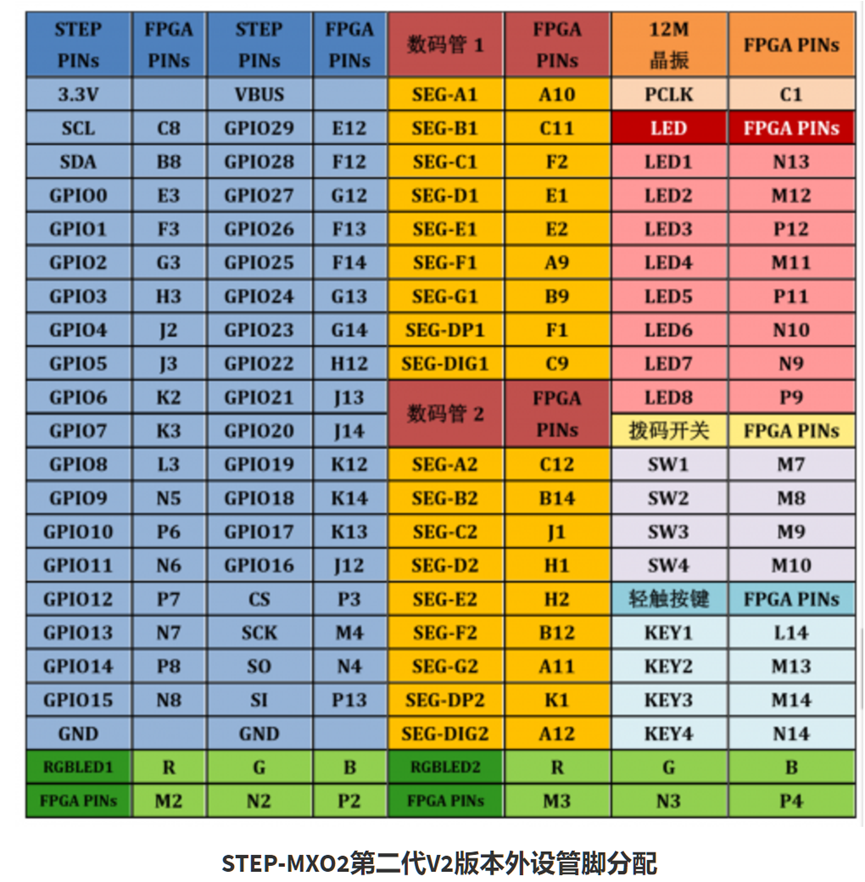 3. 出厂预设程序3.1 目的：驱动STEP_MXO2-C 板载资源工作，增加对STEP_MXO2-C 板载资源的了解，同时达到测试硬件的效果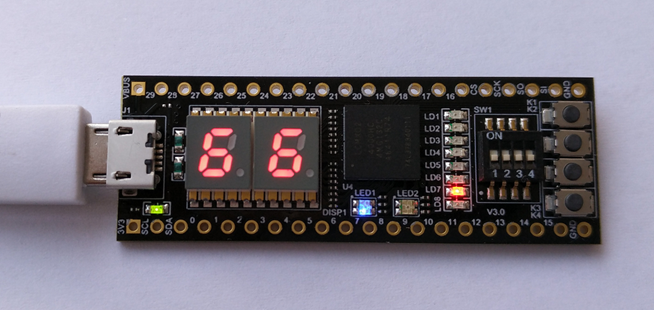 3.2 效果：数码管：循环显示0~7之间的数字流水灯：依次闪烁实现流水效果三色灯：两个三色灯逐次显示红，绿，蓝，白颜色拨码开关：控制数码管、流水灯及三色灯闪烁的速度，四位拨码开关全部拨至下端，闪烁速度最快（0.5s左右），四位拨码开关全部拨至上端，闪烁速度最慢（2s左右），四位拨码开关处于其他状态时，闪烁速度适中（1s左右）按键开关：控制数码管、流水灯及三色灯闪烁的方向及显示的亮度，K1：控制数码管、流水灯及三色灯闪烁的方向或顺序K2：控制所有显示的亮度，分六级亮度等级，按K2亮度增强K3：控制所有显示的亮度，分六级亮度等级，按K3亮度减弱K4：软件复位4. 原理图参见STEP-MXO2-C原理图.pdf 文件5. 结构图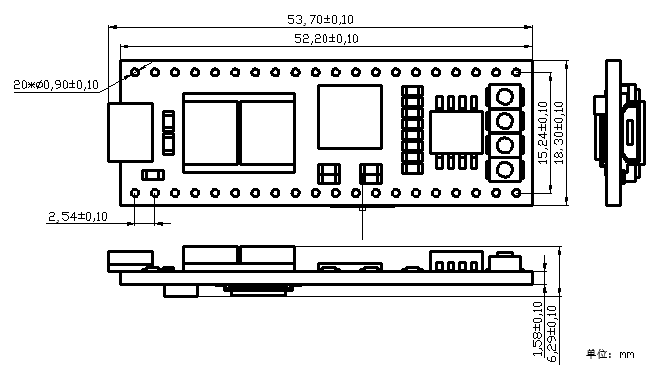 6. 版本版本号修改日期修改V1.02017/6/3初始版本V1.12017/7/13修改部分产品图片和引脚分配图